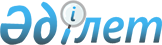 Қазақстан Республикасы Yкiметiнiң 1996 жылғы 30 шiлдедегi N 949 қаулысына өзгерiстер енгiзу туралы
					
			Күшін жойған
			
			
		
					Қазақстан Республикасы Үкіметінің 2004 жылғы 8 желтоқсандағы N 1283 Қаулысы. Күші жойылды - ҚР Үкіметінің 2007.09.14. N 806 Қаулысымен.



     


Ескерту. Қаулының күші жойылды - ҚР Үкіметінің 2007.09.14. 


 N 806 


 Қаулысымен.



      Қазақстан Республикасының Үкiметi 

ҚАУЛЫ ЕТЕДI

:




      1. "Әдебиет, өнер және сәулет саласындағы Қазақстан Республикасының Мемлекеттiк сыйлығы туралы" Қазақстан Республикасы Yкiметінің 1996 жылғы 30 шiлдедегi N 949 
 қаулысына 
 (Қазақстан Республикасының ПҮКЖ-ы, 1996 ж., N 32, 299-құжат) мынадай өзгерiстер енгiзiлсiн:



      Қазақстан Республикасы Үкiметiнiң жанындағы Әдебиет, өнер және сәулет саласындағы Қазақстан Республикасының Мемлекеттік сыйлықтары жөнiндегi комиссияның құрамына:



      Әйтiмова            - Қазақстан Республикасы



      Бiрғаным Сарықызы     Премьер-Министрiнің орынбасары, төрайым

                                                        енгiзiлсiн;

      "Қосыбаев Есетжан Мұратұлы - Қазақстан Республикасының Мәдениет, ақпарат және спорт министрі" деген жолдағы "төраға" деген сөз "төрайым орынбасары" деген сөздермен ауыстырылсын.




      2. Осы қаулы қол қойылған күнінен бастап күшiне енедi.


      Қазақстан Республикасының




      Премьер-Министрі


					© 2012. Қазақстан Республикасы Әділет министрлігінің «Қазақстан Республикасының Заңнама және құқықтық ақпарат институты» ШЖҚ РМК
				